Številka:	094-0002/2023-5Datum:		10. 5. 2023OBČINA KOMENOBČINSKI SVETNa podlagi 30. člena Statuta Občine Komen (Ur.l. RS 80/09, 39/14, 39/16) in v skladu z  Odlokom o prazniku in priznanjih občine Komen (Ur.l. RS 99/06, 34/10, 12/17) vam v obravnavo in sprejem pošiljam Predlog Sklepa o Priznanjih Občine Komen za leto 2023Obrazložitev:Občinski svet Občine Komen je na svoji 37. redni seji (mandat 2002-2006) sprejel Odlok o prazniku in priznanjih občine Komen. Odlok opredeljuje tri priznanja občine Komen in sicer priznanje »Častni občan Občine Komen«, »Zlati Grb Občine Komen« ter »Priznanja Občine Komen«. Spremembe odloka o prazniku in priznanjih občine Komen, ki so bile sprejete na 32. redni seji (Uradni list RS 34/10) uvajajo spremembe glede podelitve naziva Častni občan, ki se v bodoče podeljuje vsaka štiri leta in sicer vsako tretje leto mandata občinskega sveta. Občinski svet je zadnje spremembe oziroma dopolnitve odloka sprejel v februarju 2017. Poziv za zbiranje predlogov za podelitev priznanj za leto 2023 je bil na spletni strani Občine Komen objavljen 27. 2. 2023, istega dne so obvestilo o objavljenem pozivu za zbiranje predlogov prejeli člani občinskega sveta in vaške skupnosti po e-pošti. Poziv je bil objavljen tudi v marčni izdaji občinskega glasila Burja. Rok za zbiranje predlogov je bil določen na dan 11. 4. 2023 ob 8. uri. Prispele predloge je v skladu z 11. členom Odloka obravnavala komisija za podelitev priznanj, imenovana s sklepom župana št. 094-2/2023-2 z dne 28. 2. 2023. Člani komisije so David Zega (predsednik), Stojan Kosmina, Goran Živec. V skladu z navedenim členom Odloka komisija oblikuje predlog za podelitev priznanj in ga posreduje občinskemu svetu v obravnavo. O prejemnikih priznanj odloča občinski svet s sklepom.Komisija se je sestala v sredo, 10. 5. 2023, zapisnik sestanka komisije je priložen. Priloga:Zapisnik sestanka Komisije za podelitev priznanj z dne 10. 5. 2023 Številka: 				Datum: 		Na podlagi 16. člena Statuta Občine Komen (Ur.l. RS 80/09, 39/14, 39/16) ter 11. člena Odloka o prazniku in priznanjih Občine Komen (Ur.l. RS 99/06, 34/10, 12/17), je občinski svet Občine Komen na svoji._____ seji, dne ________ sprejel naslednjiSKLEP1.Priznanje Občine Komen za leto 2023 se podeli Ekipi Oratorija Komen.2.Ta sklep velja takoj.Vročiti:Ekipa Oratorija Komen, Klanec pri Komnu 16, 6223 Komen (po pošti navadno)Številka: 				Datum: 		Na podlagi 16. člena Statuta Občine Komen (Ur.l. RS 80/09, 39/14, 39/16) ter 11. člena Odloka o prazniku in priznanjih Občine Komen (Ur.l. RS 99/06, 34/10, 12/17), je občinski svet Občine Komen na svoji._____ seji, dne ________ sprejel naslednjiSKLEP1.Priznanje Občine Komen za leto 2023 se podeli Kavčič Evgenu, Gabrovica 24, 6223 Komen.2.Ta sklep velja takoj.Vročiti:Evgen Kavčič, Gabrovica 24, 6223 Komen (po pošti navadno)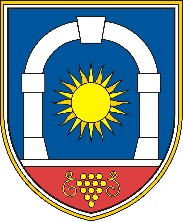 OBČINA KOMENKomen 86, 6223 Komentel. 05 7310450, fax. 05 7310460David Zega, predsednik komisije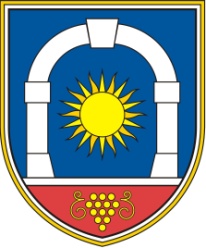 Občina KomenObčinski svetKomen 866223 KomenMag. Erik Modic, županObčina KomenObčinski svetKomen 866223 KomenMag. Erik Modic, župan